Temat kompleksowy:
Mieszkańcy łąkiWtorek05.05.2020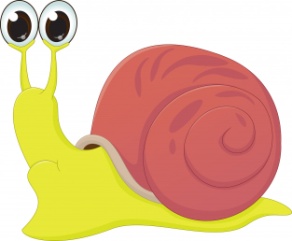 Ślimak i gąsienicaŚlimak – kolorowanie według podanego kodu – rozwijanie koordynacji oko 
- ręka. Karta pracy ,,Razem się bawimy” str. 13 cz.4ZABAWY i ĆWICZENIA GIMNASTYCZNEZabawa orientacyjno – porządkowa: „Wróżka, Reksio, Czarownica”Dziecko przemieszcza się po pokoju, Rodzic podaje hasła w przypadkowej kolejnościWróżka – dziecko biegaj i machaj rękami naśladując latające wróżki.Reksio – dziecko przyjmuje pozycję przysiad z ramionami uniesionymi 
w górę i złączonymi nad głową tworząc dach budy.Czarownica – dziecko rękoma wykonuje ruchy jakby mieszało w kotle.Ćwiczymy razem. Dziecko z Rodzicem, siadają buźkami do siebie w siadzie skrzyżnym.przybijają piątki na zmianę prawymi dłońmi, następnie lewymi, (po 5 razy)ćwiczenie jak wyżej tylko stopami,ćwiczenie jak wyżej tylko leżąc na brzuchach twarzami do siebie i ćwiczą ramiona, (zwrócić uwagę, żeby podczas ćwiczenia nie podpierać się 
na łokciach),w leżeniu na plecach stopami do siebie stopy oparte o stopy osoby współćwiczącej ruchy nóg jak przy jeździe rowerem.w siadzie rozkrocznym twarzą do siebie stopy oparte o stopy, chwyt za ręce.jedna osoba odchyla się do tyłu pociągając za sobą drugą osobę, która wykonuje skłon tułowia w przód i zmiana ról. Powtarzamy po 4 razy.w siadzie prostym stopami do siebie stopy oparte podeszwowo, ramiona 
w górze, skłon tułowia w przód z wydechem, wyprost tułowia z wdechem.Zabawa na ziemi zostaje https://youtu.be/S5TFdKc6TB4Ślimak i ślimaczek – ćwiczenia słownikowe. Wzbogacanie słownictwa 
o zdrobnienia, zgrubienia.Rodzic mówi: duży, wielki … (dziecko dopowiada) ślimak;Maleńki (dziecko dopowiadają)… ślimaczekRodzic podaje różne nazwy zwierząt, a dzieci dopowiadają zdrobnienia 
lub zgrubienia.